ПЛАН  ПО ОБРАЗОВАТЕЛЬНЫМ ОБЛАСТЯМ, НАПРАВЛЕННЫХ НА РЕШЕНИЕ ЗАДАЧ ОСНОВНОЙ ОБРАЗОВАТЕЛЬНОЙ ПРОГРАММЫ ДЕТСКОГО САДА В РАМКАХ РЕАЛИЗАЦИИ ПРОЕКТА «ВИРТУАЛЬНЫЙ ДЕТСКИЙ САД «ПЛАНЕТА ДЕТСТВА» (01.10.2020-09.10.2020)для детей старшего дошкольного возраста (5-6 лет) - Тема Дары осени»НаправлениеСодержаниеПознавательное развитие (окружающий мир):1.Тема «Целое и часть»Атрибуты: картинки целых фруктов и их частей.Задание: У взрослого - картинки с изображением целого овоща, у ребенка - картинки с изображением его части. Один играющий выкладывает свою картинку, называет, что на неё изображено, а другой должен подобрать соответствующую.2.Тема  «Назови как можно больше признаков» Задание: Морковь (какая) — оранжевая, длинная, сладкая, полезная, твердаяпомидор (какой) — красный, сочный, аппетитный, круглыйОгурец (какой) — овальный, хрустящий, зеленый, длинный, ароматныйПознавательное развитие (математика - ФЭМП) 1.Тема «Овощи»Задание: На столе разложить раздаточный материал.На какую геометрическую фигуру похожа морковка? (На треугольник.)-        Из чего можно выложить треугольник? (Из палочек и из ниток.)-        Выложите треугольники.-        А, капуста, помидор на какую фигуру похожи? (На круг.)-        Можно ли из палочек выложить круг? (Нет.)-        Из чего можно выложить крут?-        На какую фигуру похожи огурец и кабачок? (На овал.)-        Из чего можно выложить овал?2.Тема «Подбери нужную цифру»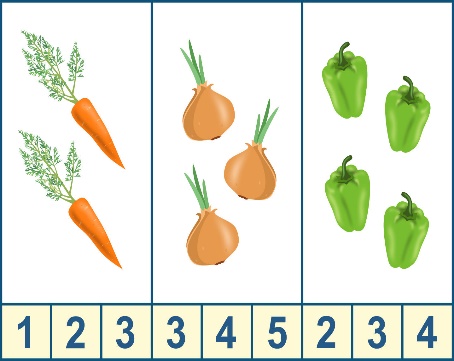 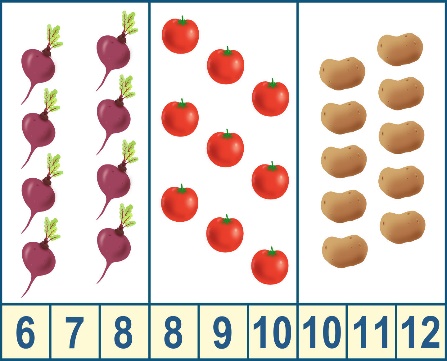 Развитие речи 1.Тема «Интересные загадки»Задание: Ребенок, сидя за ширмой, дает описание овощу, при этом его не называя. Родители отгадывают о каком овоще идет речь.1. Как выглядит (форма, цвет, размер)2. Где растет, как за ним ухаживают.3. Что из него можно сделать.2.Тема «Узнай, о чем я говорю»Задание: Взрослый предлагает ребенку, глядя на рисунки, догадаться о каком растении говорит (овоще, фрукте). Далее ребенок сам загадывает загадки.Зеленый, вытянутый – огурец; красный, полезный – помидор; острый, разноцветный – перец; большой, тяжелый – арбуз и т. д.Лепка. Тема «Овощи»Задание: Нарисовать контуры любых овощей в пределах силуэта банки, начинать с донышка, располагать овощи друг над другом до верха банки.Пластилин раскатать в форму, которую напоминает изображаемый овощ (помидор – шар красного цвета; огурец – толстая зелёная колбаска со сплющенными краями; морковка – колбаска оранжевого цвета с раскатанным острым кончиком и т.д.) Выложить раскатанную форму в центр нарисованного силуэта, прижать к основе, надавить от середины к краям, подвести пластилиновую массу к краям контура. Для более выразительного изображения овощей дополнить их зелёными чашелистиками, черенками, которые изображаются тонкими зелёными колбасками.Аппликация. Тема «Овощи на тарелке»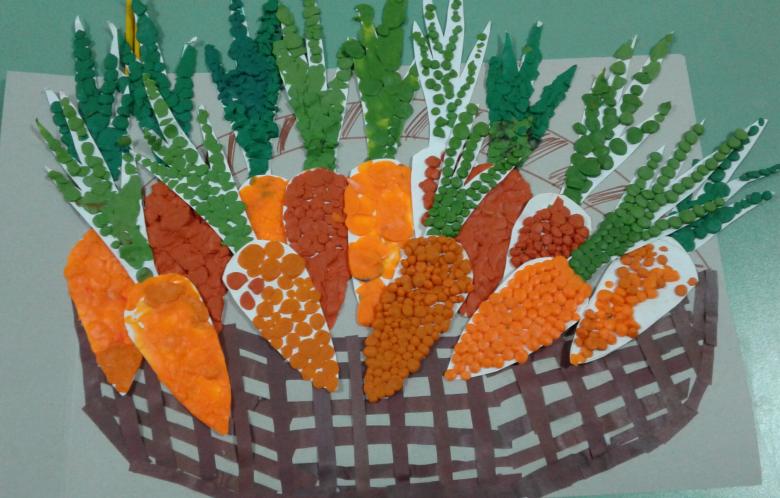 Задания:Аппликации с помощью обрывной техники, т.е. необходимые фигуры не вырезать, а рвать. Наклеиваем на заготовленные шаблоны овощей.Рисование. 1.Тема «Овощи»Задание: Морковка – на листе бумаги превратится, в треугольник у которого мы потом закруглим короткую сторону. (Сначала простым карандашом ребенок рисует треугольник, закругляют формы, добавляют ботву)Свекла- круглая, с длинным хвостиком и закругленной ботвой. Дети рисуют круг, внизу круга добавляют небольшой треугольник (хвостик), сверху круга- небольшие овалы- ботва. Далее закрашивают красками, добавляя коричневые короткие полоски- земля, т.к. эти овощи растут в земле.Игры«Где растут овощи»(В небольшую форму насыпать песок, рядом положить муляжи овощей, ребенок берет овощ, если растет в земле, «садит в землю», если на кустике- кладет сверху. Ребенок должен объяснить свои действия)Физминутка «Обед на грядке»Мы пойдем в огородМы пойдем в огород (шагают на месте)Что там только не растет (разводят руки в стороны).Огурцы сорвем мы с грядки (срывают воображаемые огурцы).Помидоры с кожей гладкой (показывают руками силуэт шара).Спрятались на грядке ловко
Репка, свекла и морковка. (присесть, прикрыть глаза руками)
За ботву потянем,
Из земли достанем. (встали, руками снизу вверх имитируем движения «дергаем морковку»)Дергай, дергай из земли (встают и делают движения, как будто дергают из земли морковь).Все собрали — посмотри! (разводят руки в стороны).Будет малышам обед:
Борщ, пюре и винегрет. (высокие прыжки с поворотами в разные стороны)